Organizing Content with TablesInserting a TableA table organizes data in horizontal rows and vertical columns Data in a table is displayed in a cell, which is the intersection of  a row and column To create a table in HTML, four main elements are used:<table></table> - marks the start and end of the table<tr> </tr> - groups cells into rows<th> </th> - marks the content of a header cell (bolded and centered)<td> </td> - marks the content of a cellExample:<table>	<tr>		<th>Hour</th>		<th>Class</th>		<th>Teacher</th>	</tr>	<tr>		<td>First</td>		<td>Web Design</td>		<td>Clark</td>	</tr></table>The example above will give you the following results (borders are added in the stylesheet – see back side)Spanning Columns and RowsWhen a table contains cells that repeat the same content across a row or down a column, you can format the cell to be displayed across multiple columns or rowsTo merge a cell across multiple columns in an HTML table, use the colspan attribute in the <th> or <td> tag for the cell to specify the number of columns in which it should be displayedExample:<table>	<tr>		<th colspan=”3”>Colors</th>	</tr>	<tr>		<td>Red</td>		<td>Blue</td>		<td>Yellow</td>	</tr></table>The example above will give you the following results:To merge a cell across multiple rows in an HTML table, use the rowspan attribute in the <th> or <td> tag for the cell to specify the number or rows in which it should be displayedExample:<table>	<tr>		<th rowspan=”3”>Colors</th>	</tr>	<tr>		<td>Red</td>	</tr>	<tr>		<td>Blue</td>	</tr>	<tr>		<td>Yellow</td>	</tr></table>The example above will give you the following results:You can use colspan and rowspan in the same table to get the desired results!  Think logically about how you want your table to look… remember:  think in rows (cells from left to right)Formatting a Table with CSSYou can add styles to an entire table, a table section or individual rows or cellsAdd attributes to the <table> <tr> <th> or <td> tagsYou can modify the width, margins, padding, background color, font, etc. by creating styles in your stylesheetYou can define styles for the elements of a table or create class or id styles to add as attributes Add borders to your cellsStyle your borders as you would style borders of a box or heading, etc.border-collapse – separate: spaces between the borders of cellscollapse: no spaces between the borders of cellsexample of separate borders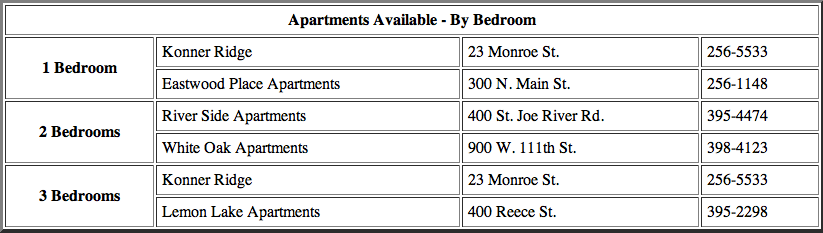 HourClassTeacherFirstWeb DesignClarkColorsColorsColorsRedBlueYellowColorsRedColorsBlueColorsYellow